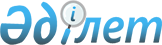 Об утверждении Инструкции об организации надзора за законностью следствия и дознания
					
			Утративший силу
			
			
		
					Приказ Генерального Прокурора Республики Казахстан от 27 августа 2008 года № 47. Утратил силу приказом Генерального Прокурора Республики Казахстан от 7 февраля 2011 года № 16

      Сноска. Приказ утратил силу приказом Генерального Прокурора РК от 07.02.2011 № 16.      В целях повышения эффективности прокурорского надзора за применением законов органами следствия и дознания, руководствуясь подпунктом 4) статьи 11 Закона Республики Казахстан "О Прокуратуре" от 21 декабря 1995 года,  ПРИКАЗЫВАЮ: 

      1. Утвердить прилагаемую Инструкцию об организации надзора за законностью следствия и дознания. 



      2. Признать утратившим силу приказ Генерального Прокурора Республики Казахстан от 4 января 2006 года № 1 "Об утверждении Инструкции об организации надзора за законностью следствия и дознания" (зарегистрирован в Реестре государственной регистрации нормативных правовых актов за № 4016).



      3. Контроль за исполнением приказа возложить на первого заместителя Генерального Прокурора Республики Казахстан Меркеля И.Д. 



      4. Приказ направить Главному военному прокурору, прокурорам областей, городов Алматы, Астана и приравненным к ним, прокурорам городов, районов, специализированных прокуратур, руководителям научных и других учреждений при Генеральной прокуратуре Республики Казахстан. 



      5. Настоящий приказ вступает в силу с 1 октября 2008 года.       Генеральный Прокурор 

      Республики Казахстан                       Р. Тусупбеков 
					© 2012. РГП на ПХВ «Институт законодательства и правовой информации Республики Казахстан» Министерства юстиции Республики Казахстан
				